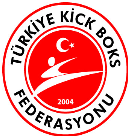 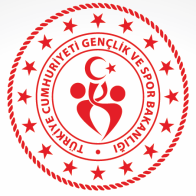 2022 YILI ONLİNE ANTRENÖR VE HAKEM                                                                                              VİZE GELİŞİM SEMİNERİ KATILIM FORMU2022 YILI ONLİNE ANTRENÖR VE HAKEM                                                                                              VİZE GELİŞİM SEMİNERİ KATILIM FORMU2022 YILI ONLİNE ANTRENÖR VE HAKEM                                                                                              VİZE GELİŞİM SEMİNERİ KATILIM FORMU2022 YILI ONLİNE ANTRENÖR VE HAKEM                                                                                              VİZE GELİŞİM SEMİNERİ KATILIM FORMU2022 YILI ONLİNE ANTRENÖR VE HAKEM                                                                                              VİZE GELİŞİM SEMİNERİ KATILIM FORMU2022 YILI ONLİNE ANTRENÖR VE HAKEM                                                                                              VİZE GELİŞİM SEMİNERİ KATILIM FORMU2022 YILI ONLİNE ANTRENÖR VE HAKEM                                                                                              VİZE GELİŞİM SEMİNERİ KATILIM FORMU2022 YILI ONLİNE ANTRENÖR VE HAKEM                                                                                              VİZE GELİŞİM SEMİNERİ KATILIM FORMUCovid19 tedbirleri nezdinde online yapılacak olan 2022 yılı Kick Boks Antrenör ve Hakem Vize Gelişim Semineri şartlarını kabul ettiğimi beyan eder, gerekli işlemin yapılmasını arz ederim.    Covid19 tedbirleri nezdinde online yapılacak olan 2022 yılı Kick Boks Antrenör ve Hakem Vize Gelişim Semineri şartlarını kabul ettiğimi beyan eder, gerekli işlemin yapılmasını arz ederim.    Covid19 tedbirleri nezdinde online yapılacak olan 2022 yılı Kick Boks Antrenör ve Hakem Vize Gelişim Semineri şartlarını kabul ettiğimi beyan eder, gerekli işlemin yapılmasını arz ederim.    Covid19 tedbirleri nezdinde online yapılacak olan 2022 yılı Kick Boks Antrenör ve Hakem Vize Gelişim Semineri şartlarını kabul ettiğimi beyan eder, gerekli işlemin yapılmasını arz ederim.    Covid19 tedbirleri nezdinde online yapılacak olan 2022 yılı Kick Boks Antrenör ve Hakem Vize Gelişim Semineri şartlarını kabul ettiğimi beyan eder, gerekli işlemin yapılmasını arz ederim.    Covid19 tedbirleri nezdinde online yapılacak olan 2022 yılı Kick Boks Antrenör ve Hakem Vize Gelişim Semineri şartlarını kabul ettiğimi beyan eder, gerekli işlemin yapılmasını arz ederim.    Covid19 tedbirleri nezdinde online yapılacak olan 2022 yılı Kick Boks Antrenör ve Hakem Vize Gelişim Semineri şartlarını kabul ettiğimi beyan eder, gerekli işlemin yapılmasını arz ederim.    Covid19 tedbirleri nezdinde online yapılacak olan 2022 yılı Kick Boks Antrenör ve Hakem Vize Gelişim Semineri şartlarını kabul ettiğimi beyan eder, gerekli işlemin yapılmasını arz ederim.           ADI - SOYADI :                                                                                                    ADI - SOYADI :                                                                                                    ADI - SOYADI :                                                                                                    ADI - SOYADI :                                                                                                    ADI - SOYADI :                                                                                                    ADI - SOYADI :                                                                                                    ADI - SOYADI :                                                                                                    ADI - SOYADI :                                                                                                  ……./……./ 2021     ……./……./ 2021     ……./……./ 2021     ……./……./ 2021     ……./……./ 2021     ……./……./ 2021     ……./……./ 2021     ……./……./ 2021         İmza         :         İmza         :K A T I L I M C I        B İ L G İ L E R İK A T I L I M C I        B İ L G İ L E R İK A T I L I M C I        B İ L G İ L E R İK A T I L I M C I        B İ L G İ L E R İK A T I L I M C I        B İ L G İ L E R İK A T I L I M C I        B İ L G İ L E R İK A T I L I M C I        B İ L G İ L E R İK A T I L I M C I        B İ L G İ L E R İADI - SOYADIADI - SOYADITC KİMLİK NO TC KİMLİK NO FEDERASYON SİCİL NOFEDERASYON SİCİL NOBÖLGESİBÖLGESİBABA ADIBABA ADIANA ADIANA ADIDOĞUM YERİDOĞUM YERİDOĞUM TARİHİ DOĞUM TARİHİ 2022 YILI İÇİN YAPTIRMAK İSTEDİĞİNİZ VİZEYİ/VİZELERİ İŞARETLEYİNİZ 2022 YILI İÇİN YAPTIRMAK İSTEDİĞİNİZ VİZEYİ/VİZELERİ İŞARETLEYİNİZ 2022 YILI İÇİN YAPTIRMAK İSTEDİĞİNİZ VİZEYİ/VİZELERİ İŞARETLEYİNİZ 2022 YILI İÇİN YAPTIRMAK İSTEDİĞİNİZ VİZEYİ/VİZELERİ İŞARETLEYİNİZ 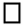 İLETİŞİM BİLGİLERİİLETİŞİM BİLGİLERİİLETİŞİM BİLGİLERİİLETİŞİM BİLGİLERİCEP TEL.CEP TEL.CEP TEL.CEP TEL.İLETİŞİM BİLGİLERİPOSTA ADRESİİLETİŞİM BİLGİLERİPOSTA ADRESİİŞ TEL.İŞ TEL.İŞ TEL.İLETİŞİM BİLGİLERİPOSTA ADRESİİLETİŞİM BİLGİLERİPOSTA ADRESİEV TEL.EV TEL.EV TEL.İLETİŞİM BİLGİLERİPOSTA ADRESİİLETİŞİM BİLGİLERİPOSTA ADRESİE-MAİL ADRESİE-MAİL ADRESİE-MAİL ADRESİPOSTA ADRESİFEDERASYONA GÖNDERİLECEK OLAN BELGELERİN KARGO ÜCRETİ GÖNDERENE AİTTİR.                                 ÖDEMELİ GÖNDERİLEN KARGOLAR FEDERASYON TARAFINDAN KABUL EDİLMEYECEKTİR.POSTA ADRESİFEDERASYONA GÖNDERİLECEK OLAN BELGELERİN KARGO ÜCRETİ GÖNDERENE AİTTİR.                                 ÖDEMELİ GÖNDERİLEN KARGOLAR FEDERASYON TARAFINDAN KABUL EDİLMEYECEKTİR.EV ADRESİEV ADRESİEV ADRESİPOSTA ADRESİFEDERASYONA GÖNDERİLECEK OLAN BELGELERİN KARGO ÜCRETİ GÖNDERENE AİTTİR.                                 ÖDEMELİ GÖNDERİLEN KARGOLAR FEDERASYON TARAFINDAN KABUL EDİLMEYECEKTİR.POSTA ADRESİFEDERASYONA GÖNDERİLECEK OLAN BELGELERİN KARGO ÜCRETİ GÖNDERENE AİTTİR.                                 ÖDEMELİ GÖNDERİLEN KARGOLAR FEDERASYON TARAFINDAN KABUL EDİLMEYECEKTİR.EV ADRESİİŞ ADRESİEV ADRESİİŞ ADRESİEV ADRESİİŞ ADRESİPOSTA ADRESİFEDERASYONA GÖNDERİLECEK OLAN BELGELERİN KARGO ÜCRETİ GÖNDERENE AİTTİR.                                 ÖDEMELİ GÖNDERİLEN KARGOLAR FEDERASYON TARAFINDAN KABUL EDİLMEYECEKTİR.POSTA ADRESİFEDERASYONA GÖNDERİLECEK OLAN BELGELERİN KARGO ÜCRETİ GÖNDERENE AİTTİR.                                 ÖDEMELİ GÖNDERİLEN KARGOLAR FEDERASYON TARAFINDAN KABUL EDİLMEYECEKTİR.EV ADRESİİŞ ADRESİEV ADRESİİŞ ADRESİEV ADRESİİŞ ADRESİPOSTA ADRESİFEDERASYONA GÖNDERİLECEK OLAN BELGELERİN KARGO ÜCRETİ GÖNDERENE AİTTİR.                                 ÖDEMELİ GÖNDERİLEN KARGOLAR FEDERASYON TARAFINDAN KABUL EDİLMEYECEKTİR.POSTA ADRESİFEDERASYONA GÖNDERİLECEK OLAN BELGELERİN KARGO ÜCRETİ GÖNDERENE AİTTİR.                                 ÖDEMELİ GÖNDERİLEN KARGOLAR FEDERASYON TARAFINDAN KABUL EDİLMEYECEKTİR.EV ADRESİİŞ ADRESİEV ADRESİİŞ ADRESİEV ADRESİİŞ ADRESİPOSTA ADRESİFEDERASYONA GÖNDERİLECEK OLAN BELGELERİN KARGO ÜCRETİ GÖNDERENE AİTTİR.                                 ÖDEMELİ GÖNDERİLEN KARGOLAR FEDERASYON TARAFINDAN KABUL EDİLMEYECEKTİR.POSTA ADRESİFEDERASYONA GÖNDERİLECEK OLAN BELGELERİN KARGO ÜCRETİ GÖNDERENE AİTTİR.                                 ÖDEMELİ GÖNDERİLEN KARGOLAR FEDERASYON TARAFINDAN KABUL EDİLMEYECEKTİR.EV ADRESİİŞ ADRESİEV ADRESİİŞ ADRESİEV ADRESİİŞ ADRESİPOSTA ADRESİFEDERASYONA GÖNDERİLECEK OLAN BELGELERİN KARGO ÜCRETİ GÖNDERENE AİTTİR.                                 ÖDEMELİ GÖNDERİLEN KARGOLAR FEDERASYON TARAFINDAN KABUL EDİLMEYECEKTİR.POSTA ADRESİFEDERASYONA GÖNDERİLECEK OLAN BELGELERİN KARGO ÜCRETİ GÖNDERENE AİTTİR.                                 ÖDEMELİ GÖNDERİLEN KARGOLAR FEDERASYON TARAFINDAN KABUL EDİLMEYECEKTİR.EV ADRESİİŞ ADRESİEV ADRESİİŞ ADRESİEV ADRESİİŞ ADRESİPOSTA ADRESİFEDERASYONA GÖNDERİLECEK OLAN BELGELERİN KARGO ÜCRETİ GÖNDERENE AİTTİR.                                 ÖDEMELİ GÖNDERİLEN KARGOLAR FEDERASYON TARAFINDAN KABUL EDİLMEYECEKTİR.POSTA ADRESİFEDERASYONA GÖNDERİLECEK OLAN BELGELERİN KARGO ÜCRETİ GÖNDERENE AİTTİR.                                 ÖDEMELİ GÖNDERİLEN KARGOLAR FEDERASYON TARAFINDAN KABUL EDİLMEYECEKTİR.İŞ ADRESİİŞ ADRESİİŞ ADRESİPOSTA ADRESİFEDERASYONA GÖNDERİLECEK OLAN BELGELERİN KARGO ÜCRETİ GÖNDERENE AİTTİR.                                 ÖDEMELİ GÖNDERİLEN KARGOLAR FEDERASYON TARAFINDAN KABUL EDİLMEYECEKTİR.POSTA ADRESİFEDERASYONA GÖNDERİLECEK OLAN BELGELERİN KARGO ÜCRETİ GÖNDERENE AİTTİR.                                 ÖDEMELİ GÖNDERİLEN KARGOLAR FEDERASYON TARAFINDAN KABUL EDİLMEYECEKTİR.İŞ ADRESİİŞ ADRESİİŞ ADRESİPOSTA ADRESİFEDERASYONA GÖNDERİLECEK OLAN BELGELERİN KARGO ÜCRETİ GÖNDERENE AİTTİR.                                 ÖDEMELİ GÖNDERİLEN KARGOLAR FEDERASYON TARAFINDAN KABUL EDİLMEYECEKTİR.POSTA ADRESİFEDERASYONA GÖNDERİLECEK OLAN BELGELERİN KARGO ÜCRETİ GÖNDERENE AİTTİR.                                 ÖDEMELİ GÖNDERİLEN KARGOLAR FEDERASYON TARAFINDAN KABUL EDİLMEYECEKTİR.İŞ ADRESİİŞ ADRESİİŞ ADRESİPOSTA ADRESİFEDERASYONA GÖNDERİLECEK OLAN BELGELERİN KARGO ÜCRETİ GÖNDERENE AİTTİR.                                 ÖDEMELİ GÖNDERİLEN KARGOLAR FEDERASYON TARAFINDAN KABUL EDİLMEYECEKTİR.POSTA ADRESİFEDERASYONA GÖNDERİLECEK OLAN BELGELERİN KARGO ÜCRETİ GÖNDERENE AİTTİR.                                 ÖDEMELİ GÖNDERİLEN KARGOLAR FEDERASYON TARAFINDAN KABUL EDİLMEYECEKTİR.İŞ ADRESİİŞ ADRESİİŞ ADRESİPOSTA ADRESİFEDERASYONA GÖNDERİLECEK OLAN BELGELERİN KARGO ÜCRETİ GÖNDERENE AİTTİR.                                 ÖDEMELİ GÖNDERİLEN KARGOLAR FEDERASYON TARAFINDAN KABUL EDİLMEYECEKTİR.POSTA ADRESİFEDERASYONA GÖNDERİLECEK OLAN BELGELERİN KARGO ÜCRETİ GÖNDERENE AİTTİR.                                 ÖDEMELİ GÖNDERİLEN KARGOLAR FEDERASYON TARAFINDAN KABUL EDİLMEYECEKTİR.İŞ ADRESİİŞ ADRESİİŞ ADRESİFEDERASYONA GÖNDERİLECEK OLAN BELGELERİN KARGO ÜCRETİ GÖNDERENE AİTTİR.                                 ÖDEMELİ GÖNDERİLEN KARGOLAR FEDERASYON TARAFINDAN KABUL EDİLMEYECEKTİR.FEDERASYONA GÖNDERİLECEK OLAN BELGELERİN KARGO ÜCRETİ GÖNDERENE AİTTİR.                                 ÖDEMELİ GÖNDERİLEN KARGOLAR FEDERASYON TARAFINDAN KABUL EDİLMEYECEKTİR.FEDERASYONA GÖNDERİLECEK OLAN BELGELERİN KARGO ÜCRETİ GÖNDERENE AİTTİR.                                 ÖDEMELİ GÖNDERİLEN KARGOLAR FEDERASYON TARAFINDAN KABUL EDİLMEYECEKTİR.FEDERASYONA GÖNDERİLECEK OLAN BELGELERİN KARGO ÜCRETİ GÖNDERENE AİTTİR.                                 ÖDEMELİ GÖNDERİLEN KARGOLAR FEDERASYON TARAFINDAN KABUL EDİLMEYECEKTİR.FEDERASYONA GÖNDERİLECEK OLAN BELGELERİN KARGO ÜCRETİ GÖNDERENE AİTTİR.                                 ÖDEMELİ GÖNDERİLEN KARGOLAR FEDERASYON TARAFINDAN KABUL EDİLMEYECEKTİR.FEDERASYONA GÖNDERİLECEK OLAN BELGELERİN KARGO ÜCRETİ GÖNDERENE AİTTİR.                                 ÖDEMELİ GÖNDERİLEN KARGOLAR FEDERASYON TARAFINDAN KABUL EDİLMEYECEKTİR.FEDERASYONA GÖNDERİLECEK OLAN BELGELERİN KARGO ÜCRETİ GÖNDERENE AİTTİR.                                 ÖDEMELİ GÖNDERİLEN KARGOLAR FEDERASYON TARAFINDAN KABUL EDİLMEYECEKTİR.FEDERASYONA GÖNDERİLECEK OLAN BELGELERİN KARGO ÜCRETİ GÖNDERENE AİTTİR.                                 ÖDEMELİ GÖNDERİLEN KARGOLAR FEDERASYON TARAFINDAN KABUL EDİLMEYECEKTİR.FEDERASYONA GÖNDERİLECEK OLAN BELGELERİN KARGO ÜCRETİ GÖNDERENE AİTTİR.                                 ÖDEMELİ GÖNDERİLEN KARGOLAR FEDERASYON TARAFINDAN KABUL EDİLMEYECEKTİR.FEDERASYONA GÖNDERİLECEK OLAN BELGELERİN KARGO ÜCRETİ GÖNDERENE AİTTİR.                                 ÖDEMELİ GÖNDERİLEN KARGOLAR FEDERASYON TARAFINDAN KABUL EDİLMEYECEKTİR.FEDERASYONA GÖNDERİLECEK OLAN BELGELERİN KARGO ÜCRETİ GÖNDERENE AİTTİR.                                 ÖDEMELİ GÖNDERİLEN KARGOLAR FEDERASYON TARAFINDAN KABUL EDİLMEYECEKTİR.FEDERASYONA GÖNDERİLECEK OLAN BELGELERİN KARGO ÜCRETİ GÖNDERENE AİTTİR.                                 ÖDEMELİ GÖNDERİLEN KARGOLAR FEDERASYON TARAFINDAN KABUL EDİLMEYECEKTİR.FEDERASYONA GÖNDERİLECEK OLAN BELGELERİN KARGO ÜCRETİ GÖNDERENE AİTTİR.                                 ÖDEMELİ GÖNDERİLEN KARGOLAR FEDERASYON TARAFINDAN KABUL EDİLMEYECEKTİR.FEDERASYONA GÖNDERİLECEK OLAN BELGELERİN KARGO ÜCRETİ GÖNDERENE AİTTİR.                                 ÖDEMELİ GÖNDERİLEN KARGOLAR FEDERASYON TARAFINDAN KABUL EDİLMEYECEKTİR.